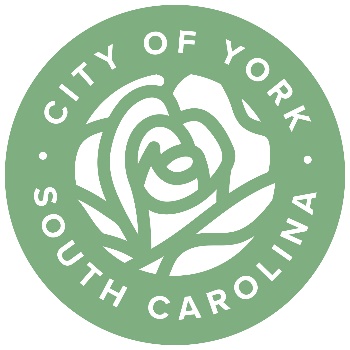 Food Trucks in the City of YorkState PermitSouth Carolina Department of Health and Environmental Control (SCDHEC) requires mobile food vendors to have a State permit.City Licenses and PermitsFood trucks/mobile food vendors must:Meet required zoning standards. Possess a business license (upload your State permit along with this application)Have an annual fire inspection.Obtain written permission of the property owner.It is the responsibility of the vendor to be aware of and abide by the City’s Code of Ordinances.  